Supporting InformationAcute toxicity prediction to threatened and endangered species using Interspecies Correlation Estimation (ICE) modelsMorgan M. Willming*†, Crystal R. Lilavois‡, Mace G. Barron‡, Sandy Raimondo‡†Oak Ridge Institute for Science and Education, U.S. Environmental Protection Agency, Gulf Ecology Division, 1 Sabine Island Drive, Gulf Breeze, FL USA 32561‡U.S. Environmental Protection Agency, National Health and Environmental Effects Laboratory, Gulf Ecology Division, 1 Sabine Island Drive, Gulf Breeze, FL USA 32561Supporting Pages: 5Supporting Figures: 1Supporting Tables: 2Additional Files: 1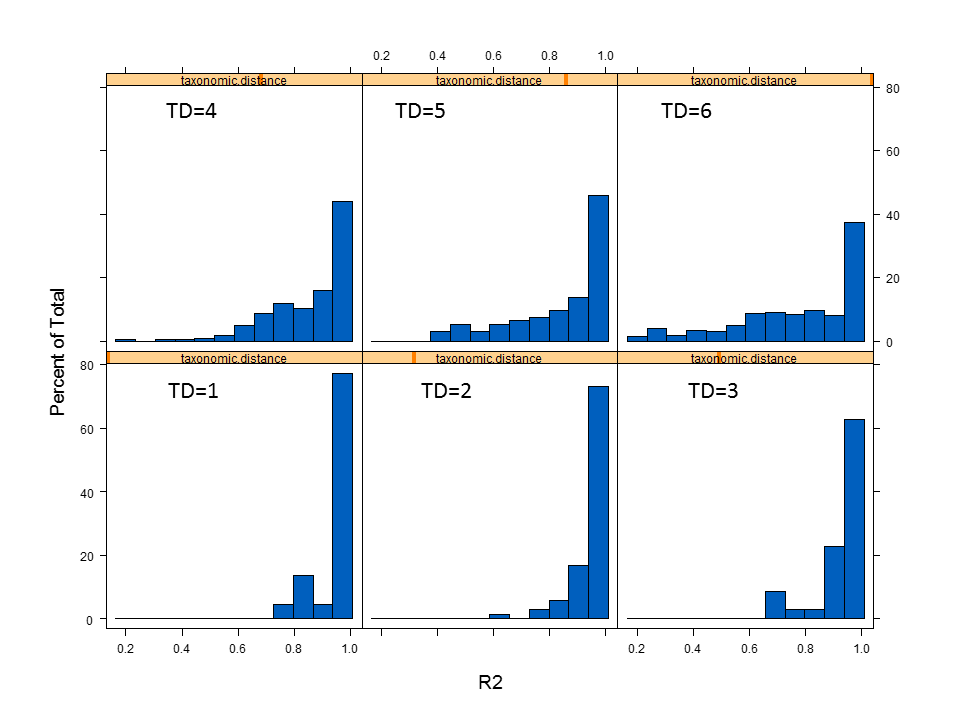 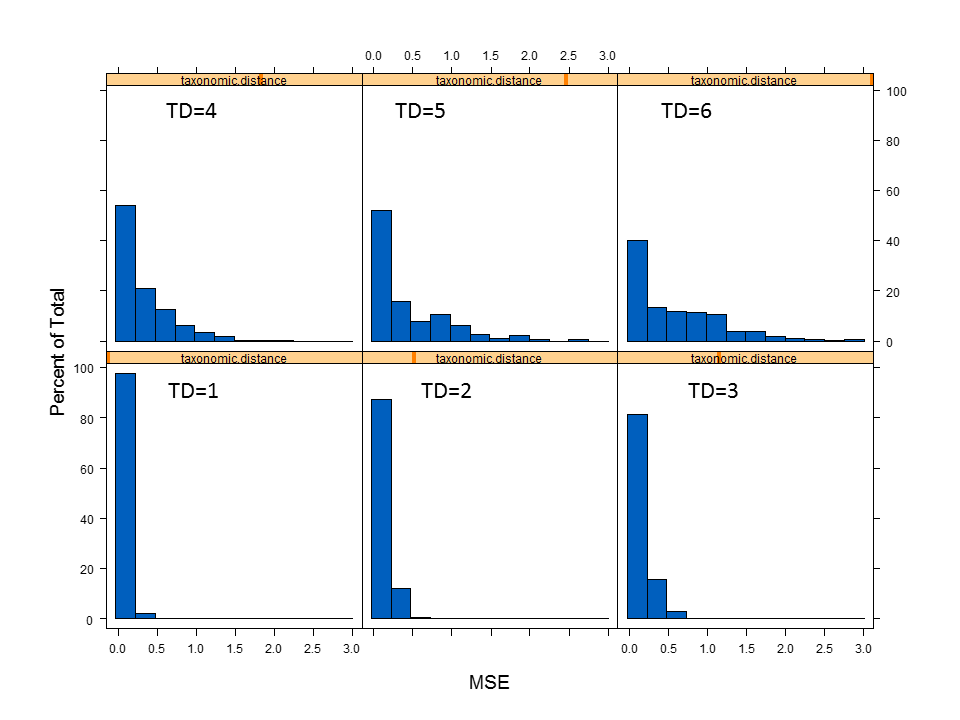 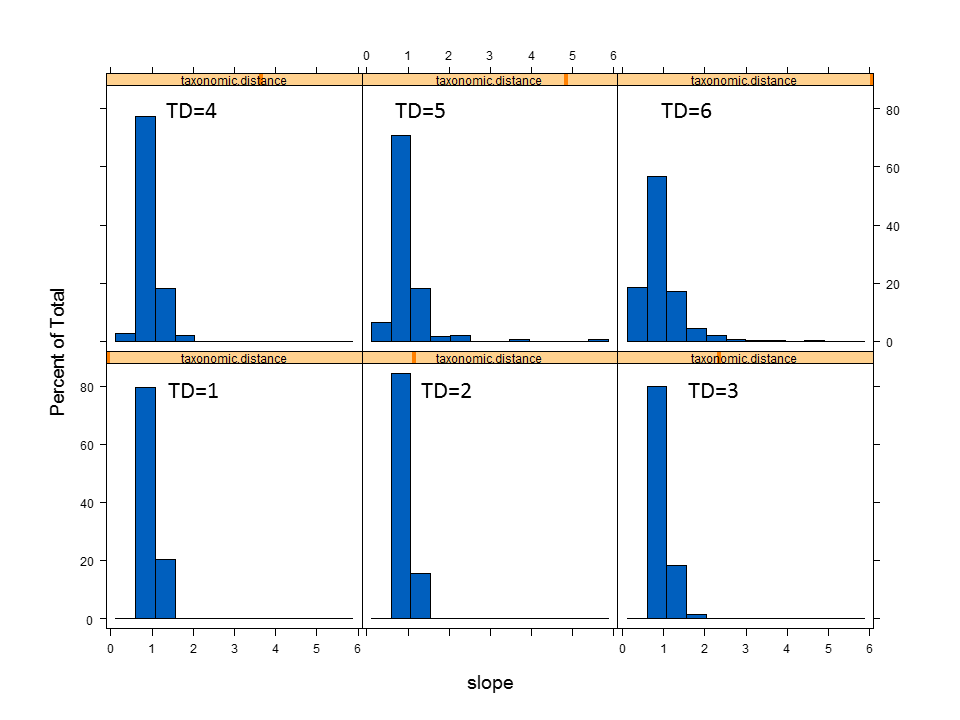 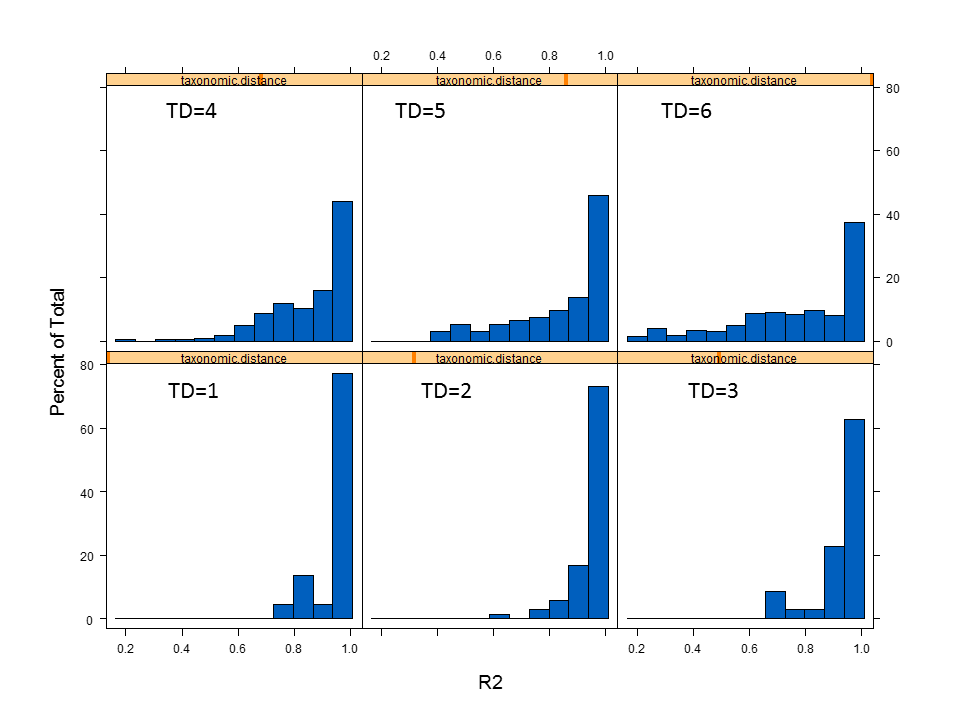 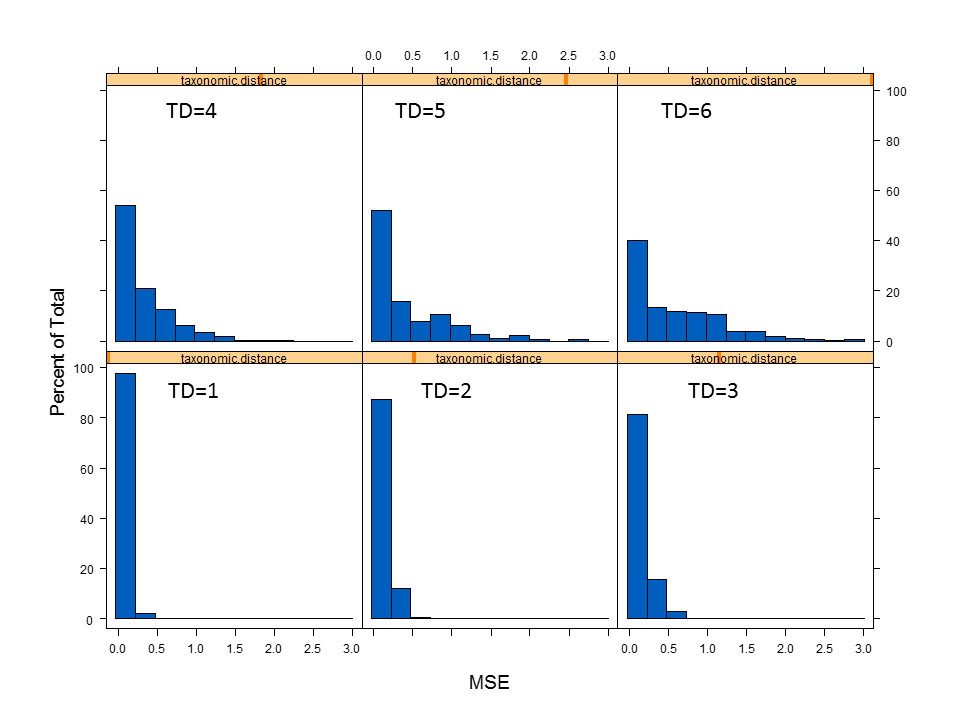 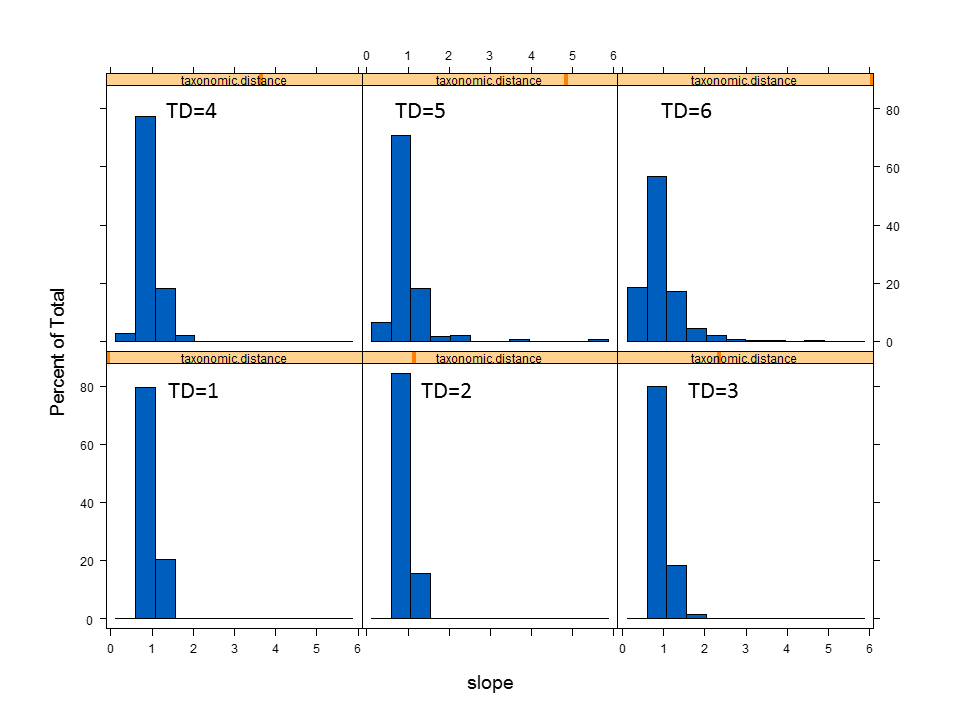 Fig. S1. Distribution of model attributes by taxonomic distance a) mean square error (MSE) b) R2, and c) slope used in optimization of user guidance.Table S1. Number of available surrogate models (N) predicting to each genus or family for each chemical used in the case study of listed species from the Sacramento and Ohio River Valleys. Table S2. Toxicity estimations generated by the best available ICE models for each listed species and the most sensitive species value for the predicted taxon. Models selected were based on optimized user guidance. Genus ModelsGenus ModelsFamily ModelsFamily ModelsChemicalN surrogatesGenusN surrogatesFamilyAtrazine11Oncorhynchus11SalmonidaeCarbaryl42Oncorhynchus14Acipenseridae19Ranidae39SalmonidaeChlorpyrifos19Oncorhynchus19Salmonidae8Lampsilis6UnionidaeCopper21Lampsilis13Acipenseridae14Lasmigona12Branchinectidae15Villosa17Ranidae31Oncorhynchus21Unionidae31SalmonidaeCypermethrin9Oncorhynchus9SalmonidaeDiazinon12Oncorhynchus11SalmonidaeFipronil7Oncorhynchus7SalmonidaeGlyphosate5Oncorhynchus5SalmonidaeImidacloprid4Oncorhynchus3Ranidae4SalmonidaeMalathion27Oncorhynchus27SalmonidaeMethomyl13Oncorhynchus13SalmonidaePermethrin22Oncorhynchus22Salmonidae16RanidaeThiobencarb10Oncorhynchus10SalmonidaeListed SpeciesChemicalSurrogateSurrogate toxicity (ug/L)Taxa predicted by ICEEstimated toxicity (ug/L)95% Confidence Intervals Most sensitive value for family (ug/L)Central Valley steelhead, Chinook salmonAtrazineOncorhynchus mykiss13000Salmonidae6185.644548.85 - 8411.404900Central Valley steelhead, Chinook salmonCarbarylOncorhynchus mykiss1637.92045Salmonidae859.84683.94 - 1080.97988Central Valley steelhead, Chinook salmonChlorpyrifosOncorhynchus mykiss11.2399086Salmonidae7.475.50 - 10.1511.2Central Valley steelhead, Chinook salmonCopperOncorhynchus mykiss29.0040741Salmonidae18.4414.14 - 24.045.7Central Valley steelhead, Chinook salmonCypermethrinOncorhynchus mykiss0.57226782Salmonidae0.440.28 - 0.700.6Central Valley steelhead, Chinook salmonDiazinonOncorhynchus clarkii2166.10249Salmonidae88.4565.72 - 119.02602Central Valley steelhead, Chinook salmonFipronilOncorhynchus mykiss97.9489663Salmonidae58.7746.88 - 73.6898Central Valley steelhead, Chinook salmonGlyphosateOncorhynchus mykiss155541.706Salmonidae65788.4042505.16 - 101825.60155542Central Valley steelhead, Chinook salmonMalathionOncorhynchus mykiss59.2700258Salmonidae36.4228.65 - 46.3059Central Valley steelhead, Chinook salmonMethomylOncorhynchus mykiss1332.30364Salmonidae706.29564.65 - 883.46896Central Valley steelhead, Chinook salmonPermethrinOncorhynchus clarkii1.95924169Salmonidae0.820.45 - 1.472.0Central Valley steelhead, Chinook salmonThiobencarbOncorhynchus mykiss1150Salmonidae613.92492.36 - 765.471150Central Valley steelhead, Chinook salmonImidaclopridOncorhynchus mykiss229100Salmonidae95136.8360139.73 - 150499.78229100Red-legged frogCarbarylOncorhynchus mykiss1637.92045Ranidae2823.121996.25 - 3992.477964Red-legged frogCopperOncorhynchus mykiss29.0040741Ranidae69.1943.42 - 110.2744Red-legged frogImidaclopridOncorhynchus mykiss229100Ranidae265179.99173677.63 - 404890.54129000Red-legged frogPermethrinOncorhynchus mykiss4.93243793Ranidae13.577.84 - 23.4920.00Southern green sturgeonCarbarylGila elegans3259.38031Acipenseridae1763.181125.49 - 2762.181878Southern green sturgeonCopperOncorhynchus mykiss29.0040741Acipenseridae14.718.05 - 26.8819Vernal pool fairy shrimpCopperThamnocephalus platyurus10.3322663Branchinectidae15.563.68 - 65.8713.6Pink mucketCopperLampsilis siliquoidea19.0143177Unionidae11.196.46 - 19.353.7Pink mucket, rayed bean, Cumberland bean pearly musselChlorpyrifosLampsilis siliquoidea250Unionidae150.47100.07 - 226.26250Rayed bean, Cumberland bean pearly musselCopperMegalonaias nervosa13.0109661Villosa6.762.86 - 15.968.0